February, 4 and 5, 2023, group 2 and 3Saturday and Sunday WinterВыбираем 2-4 задания по душе ребенка.  Слушаем песню Que sera, sera из фильма “The man who knew too much”Устно переводимWhen I was just a little girl
I asked my mother
What will I be?
Will I be pretty?
Will I be rich?
Here's what she said to me:

Que sera, sera.
Whatever will be, will be.
The future's not ours to see.
Que sera, sera.
What will be, will be.

When I grew up and fell in love
I asked my sweetheart
What lies ahead?
Will we have rainbows
Day after day?
Here's what my sweetheart said:

Que sera, sera.
Whatever will be, will be.
The future's not ours to see.
Que sera, sera.
What will be, will be.

Now I have children of my own.
They ask their mother,
What will I be?
Will I be handsome?
Will I be rich?
I tell them tenderly:

Que sera, sera.
Whatever will be, will be.
The future's not ours to see.
Que sera, sera.
What will be, will be.
Que sera, sera.3)Записываем незнакомые слова в словарик grow up- grew up, fall in love- fell in love, asked, said, tenderly, handsome, own, sweetheart, lies, ahead.4)Найти перевод в тексте песни- что будет, то и будет, я спросила маму, я буду красивой? Я буду богатой? Когда я выросла5)Переводим с русского на английский  в past simple. Past simple это время которое произошло вчера, в прошлом месяце, год назад и т.п. В повествовательных предложениях 2я форма глагола. V2.Мы посетили Париж в прошлом году.Мой друг купил новый компьютер.Они знали всю правду.В отрицании и вопросах будет 1 форма глагола.Мы не посещали Париж в прошлом году.Мой друг не купил новый компьютер.Они не знали всю правду.6)Стих  записать на аудио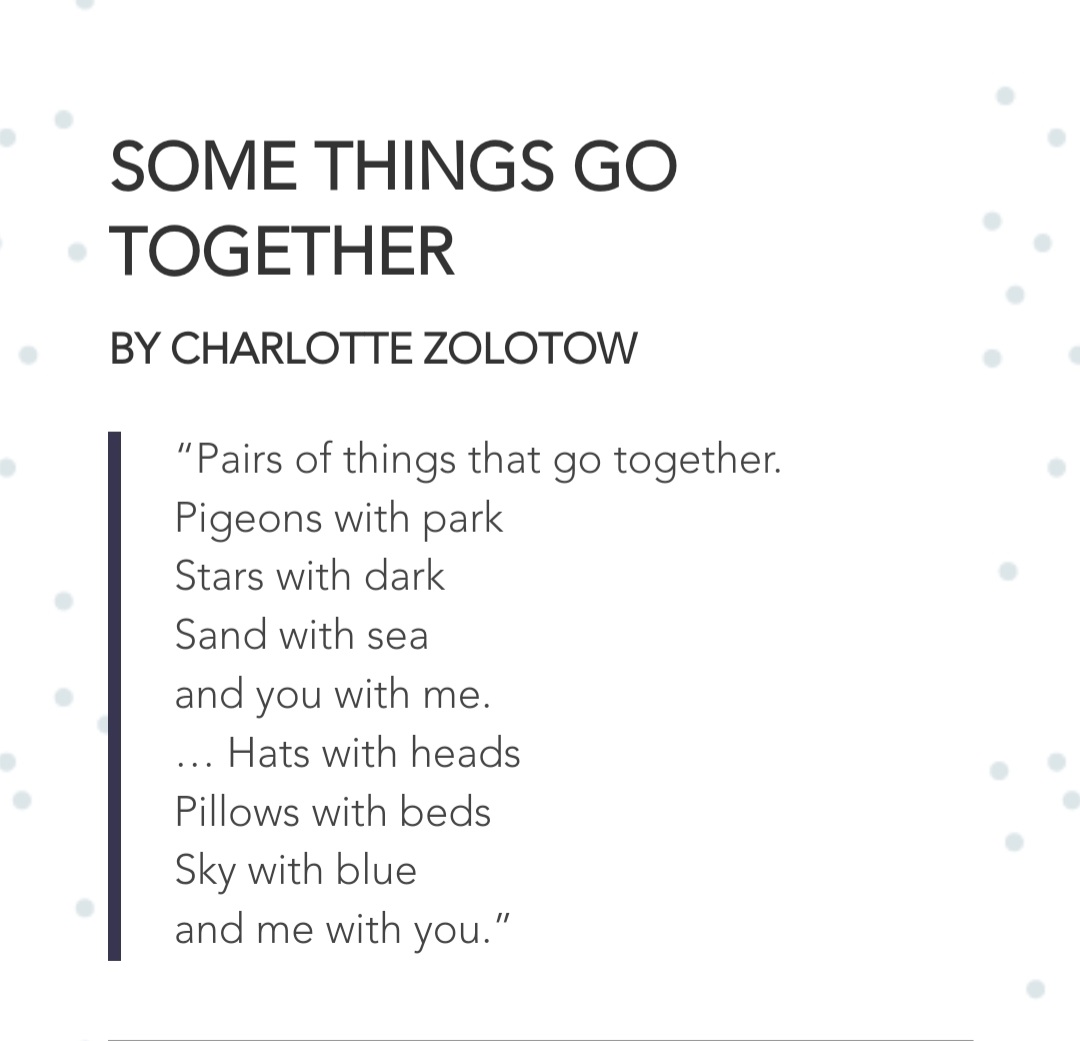 7) Дуолинго8)Am, is или are?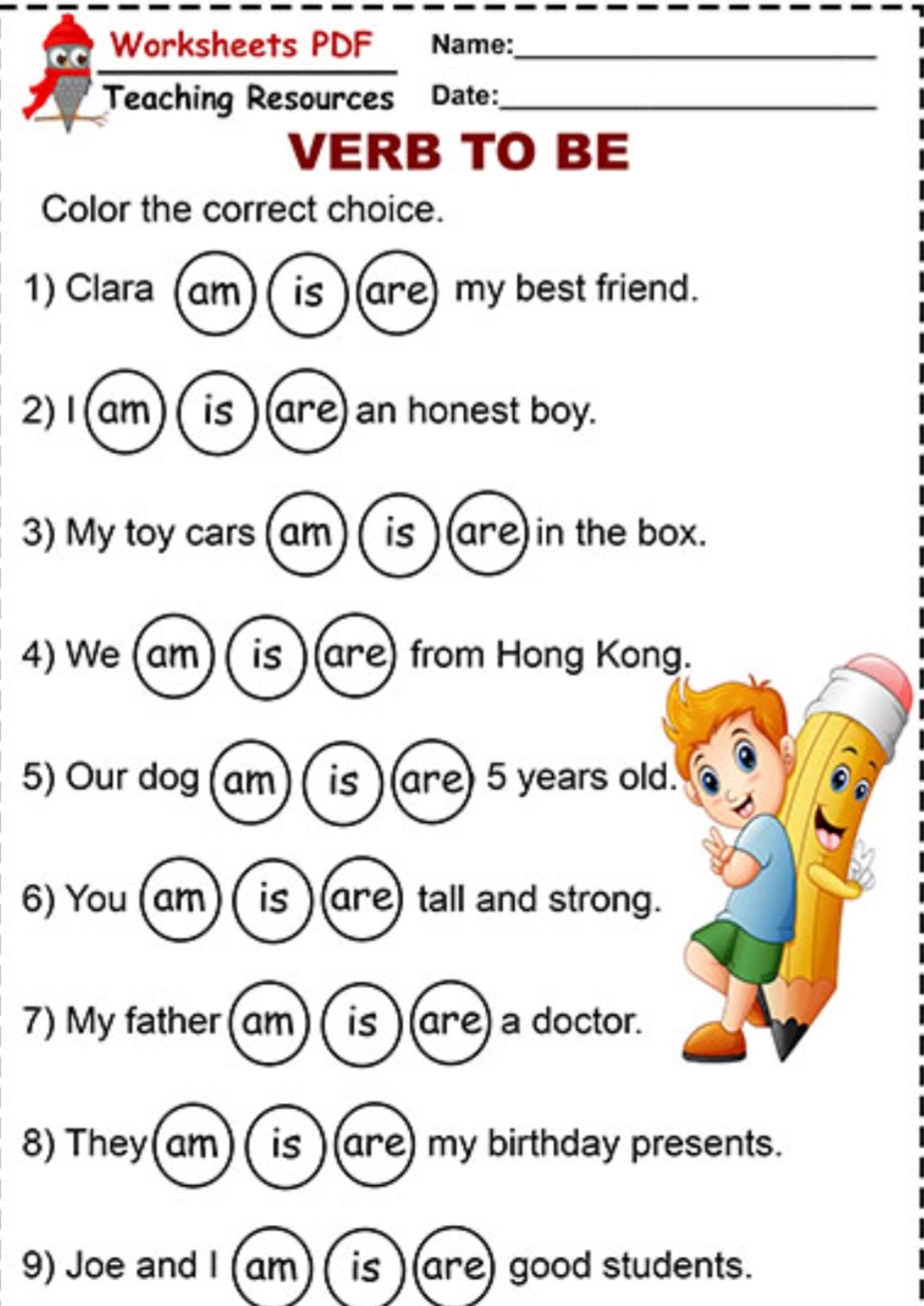 9) test My view of me- Моё мнение о себеReally disagree- совсем не согласенKind of agree- немного согласенReally agree- реально согласен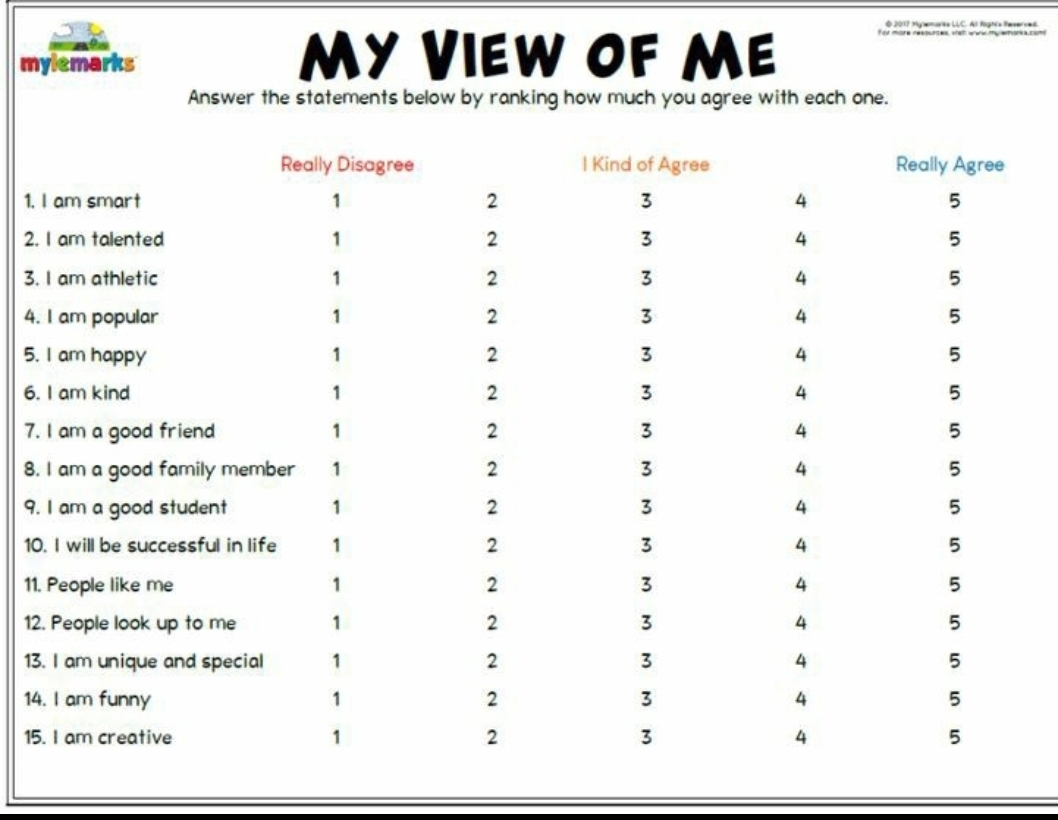 10) Color by number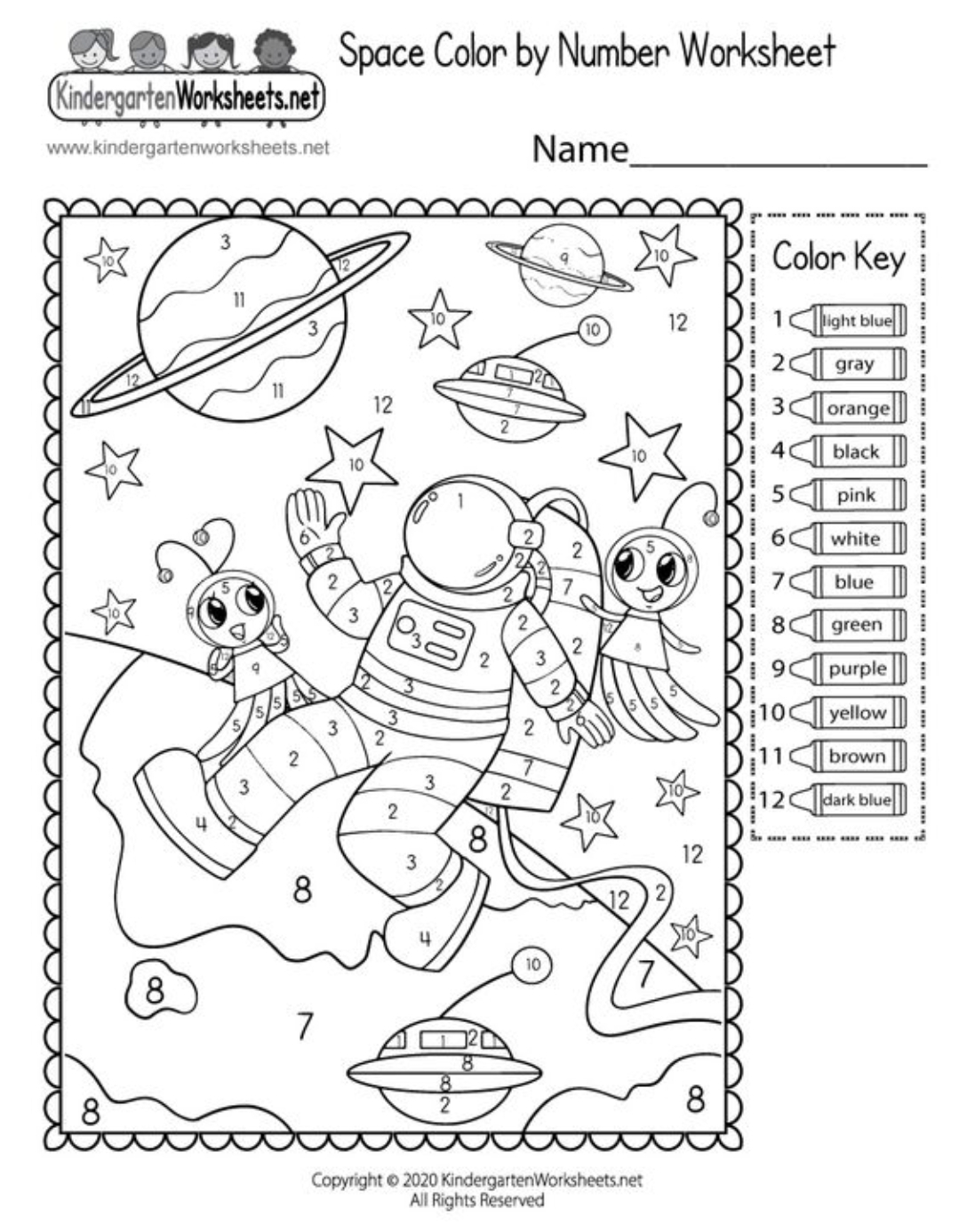 11) Find the words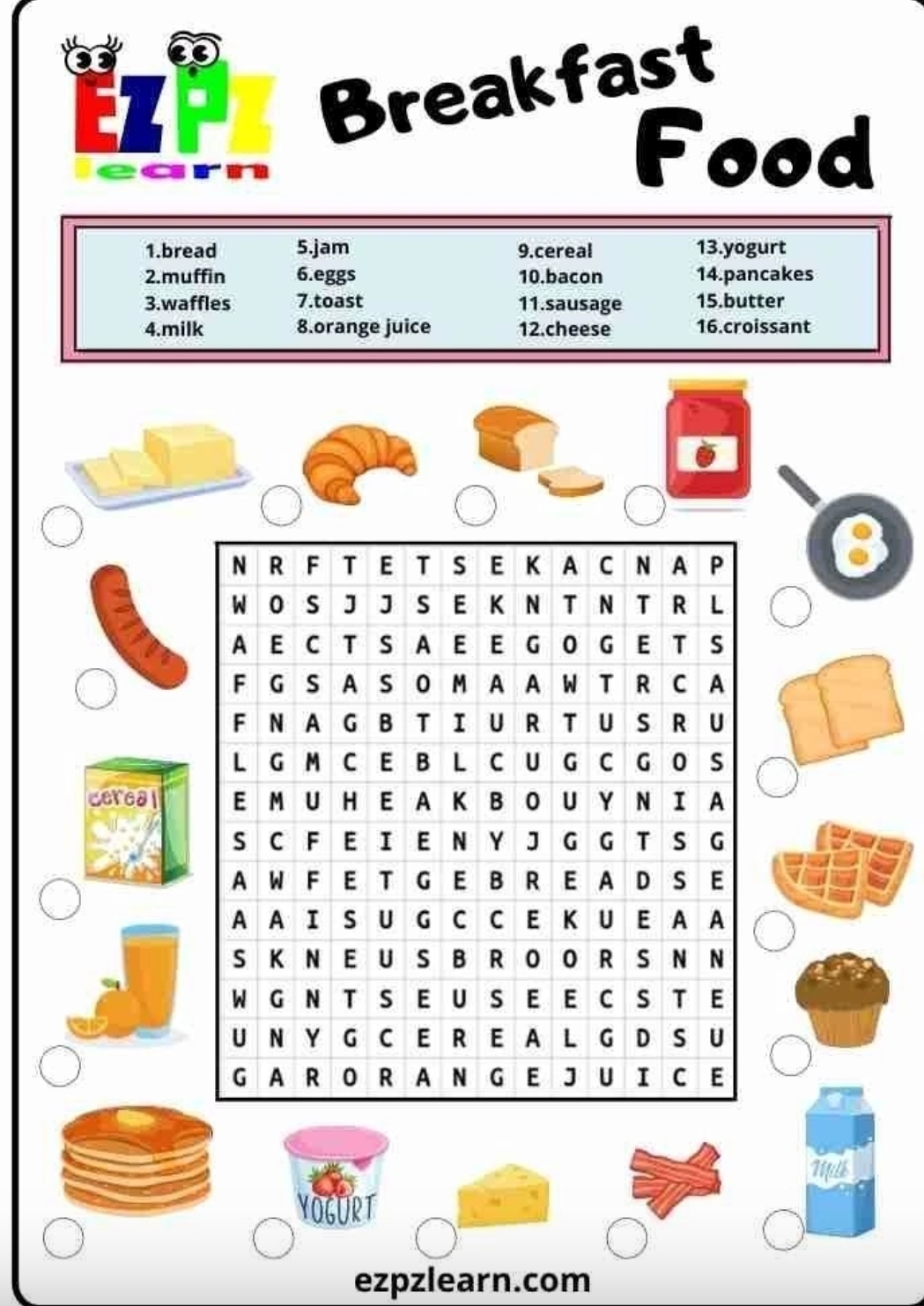 12)Missing letters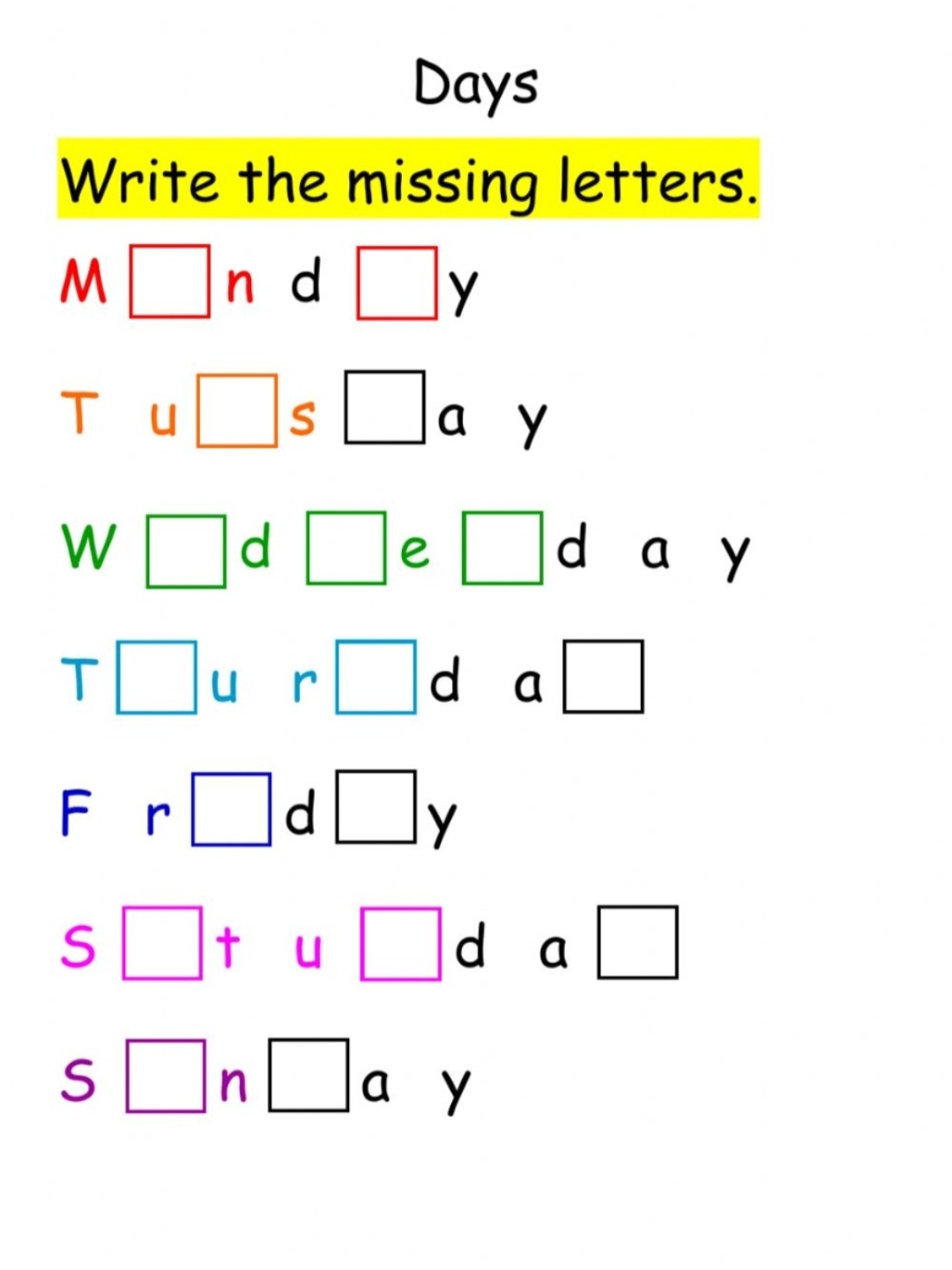 13) What is your favourite? Oтвечаем It’s….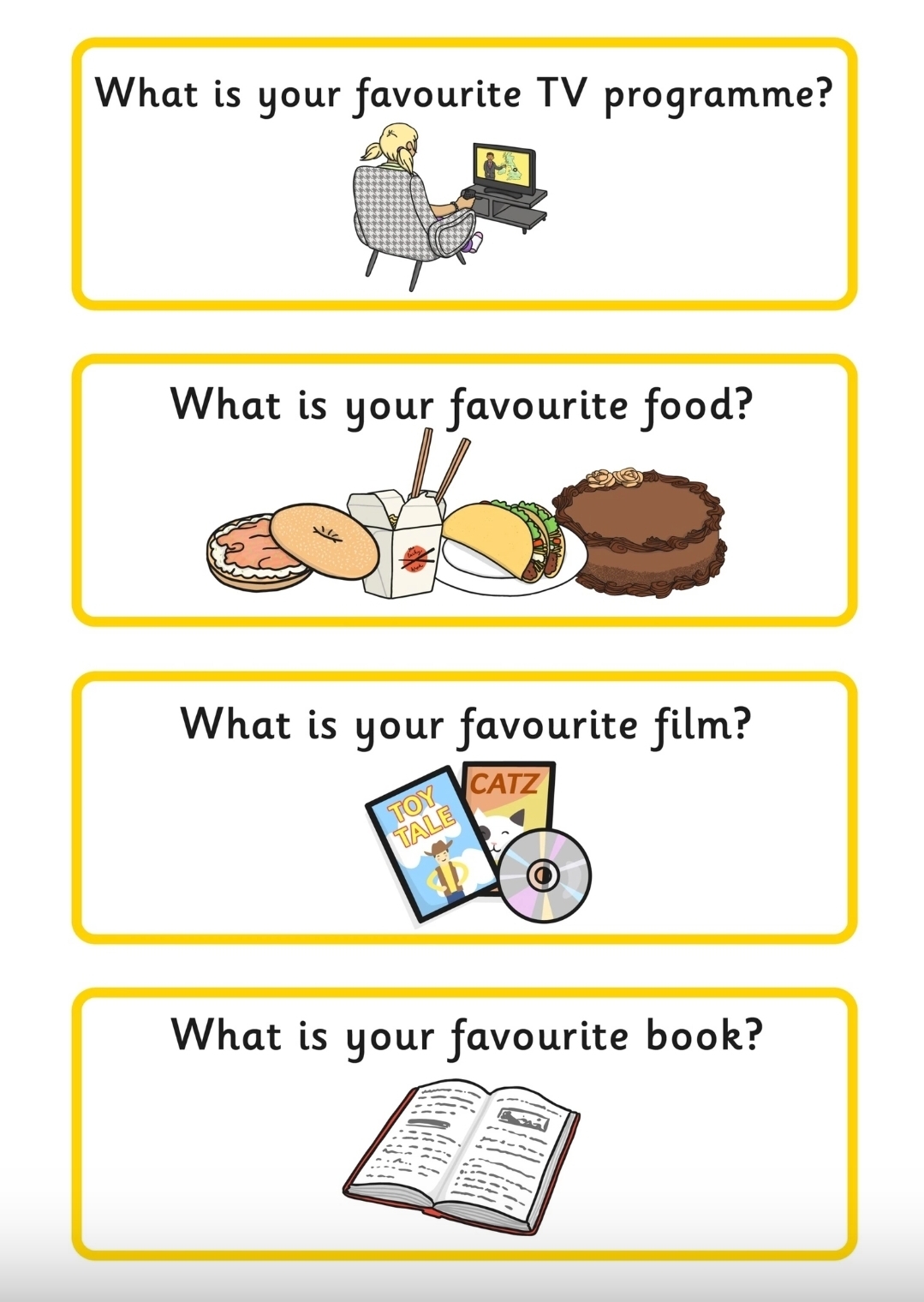 14) Past simple – тренировка прошедшего времени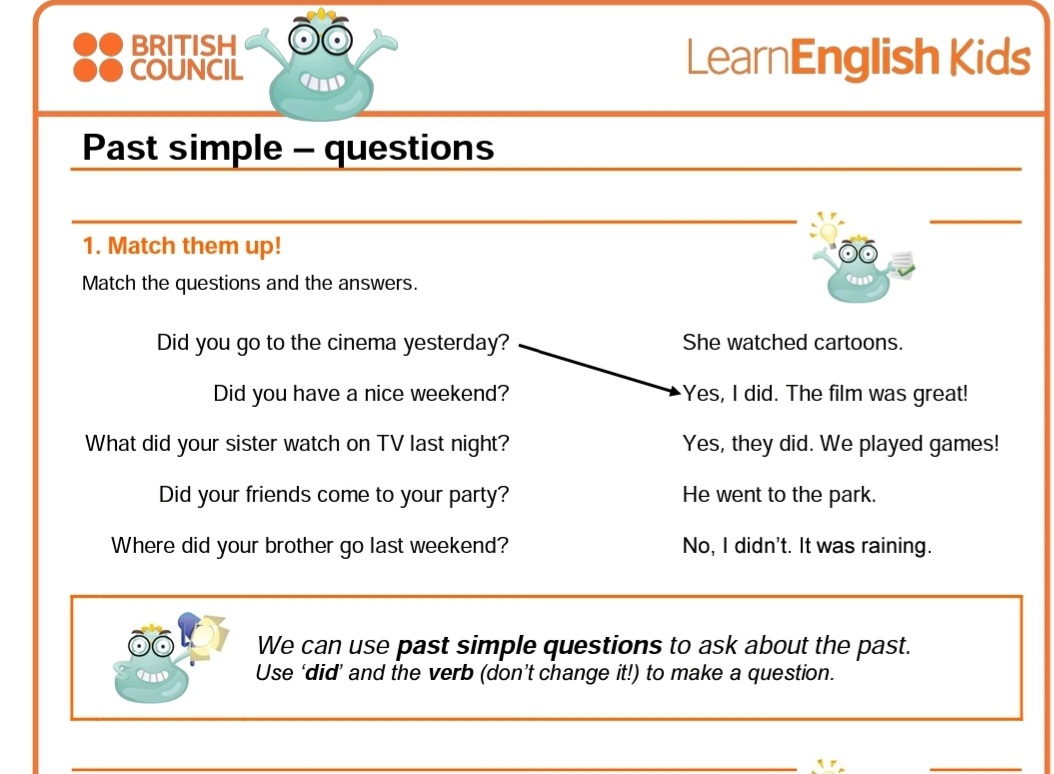 15 )cartoon